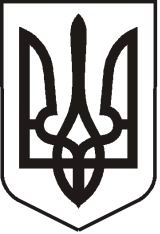 УКРАЇНАЛУГАНСЬКА  ОБЛАСТЬПОПАСНЯНСЬКИЙ  РАЙОН
ПОПАСНЯНСЬКА  МІСЬКА  РАДАШОСТОГО   СКЛИКАННЯВІСІМДЕСЯТА СЕСІЯРIШЕННЯ27 жовтня 2016 р.                          м. Попасна	                                        № 80/20Про закріплення права комунальноївласності на земельні ділянки та затвердження  технічної   документації із землеустрою щодо встановлення (відновлення)меж земельної ділянки в натурі (на місцевості)і передачі у приватну власність у м. ПопаснаРозглянувши звернення громадян з проханням затвердити технічну документацію із землеустрою щодо встановлення (відновлення) меж земельної ділянки в натурі (на місцевості), керуючись ст. ст. 12, 122, 125, 126 Земельного кодексу України, Законом України «Про внесення змін до деяких законодавчих актів України щодо розмежування земель державної та комунальної власності», Законом України «Про Державний земельний кадастр», Законом України «Про землеустрій», п. 34 ч.1 ст. 26  Закону України «Про місцеве самоврядування в Україні», Попаснянська міська радаВИРІШИЛА:Закріпити право комунальної власності на земельні ділянки за територіальною громадою м. Попасна в особі Попаснянської міської ради (Луганська обл., м. Попасна, вул. Мічуріна, 1, код ЄДРПОУ 26271498) (згідно додатку).Затвердити технічну документацію із землеустрою щодо встановлення (відновлення) меж земельної ділянки в натурі (на місцевості):за адресою: Луганська область, Попаснянський район, м. Попасна, вулиця Миру, 70а, площею 0,0844 га – для  будівництва і обслуговування жилого будинку, господарських будівель і споруд (присадибна ділянка), кадастровий номер 4423810100:05:009:0031;за адресою: Луганська область, Попаснянський район, м. Попасна, вулиця Крупської, 28, площею 0,1000 га – для  будівництва і обслуговування жилого будинку, господарських будівель і споруд (присадибна ділянка), кадастровий номер 4423810100: 03:017:0025.Земельні ділянки передати:гр. Сумщенку Олександру Миколайовичу у приватну власність за адресою: Луганська область, Попаснянський район, м. Попасна,                           вулиця Миру, 70а, площею 0,0844 га – для  будівництва і обслуговування жилого будинку, господарських будівель і споруд (присадибна ділянка) із земель  житлової та громадської забудови, кадастровий номер 4423810100:05:009:0031 (вх. від 13.09.2016          № 584);співвласникам нерухомого майна гр. Портному Ігорю Петровичу  (1/2 частка) та гр. Третяковій Людмилі Алегівні (1/2 частка) у спільну часткову власність за адресою: Луганська область, Попаснянський район, м. Попасна, вулиця Крупської, 28, площею 0,1000 га – для  будівництва і обслуговування жилого будинку, господарських будівель і споруд (присадибна ділянка) із земель  житлової та громадської забудови, кадастровий номер                    4423810100: 03:017:0025 (вх. від 12.10.2016 № 592).Контроль за виконанням рішення покласти на постійну комісію міської ради з питань благоустрою, земельних  ресурсів та екології.Міський голова                                                                                 Ю.І.Онищенко                                                                                                                    Додаток                                                                                                                     до рішення сесії                                                                                                                     міської ради                                                                                                                    від 27.10.2016 № 80/20Перелік земельних ділянок  для закріплення права комунальної власності та їх передачі у приватну власністьЗаступник міського голови                                                       М.М.Табачинський№п/пАдреса земельної ділянкиКадастровий номерПлоща земельної ділянки, га1Луганська область, Попаснянський район,                     м. Попасна,                           вулиця Миру, 70а4423810100:05:009:00310,08442Луганська область, Попаснянський район,                  м. Попасна,                           вулиця Крупської, 284423810100: 03:017:00250,1000